UFSCAR – CECH (Centro de Educação e Ciências Humana)ATA DA 11ª REUNIÃO DA EQUIPE DA UNIDADE ESPECIAL DE INFORMAÇÃO E MEMÓRIA - UEIM,  REALIZADA EM 24 DE SETEMBRO DE 2020, ÀS 09h00, ON-LINE (plataforma institucional RNP - Rede Nacional de Ensino e Pesquisa).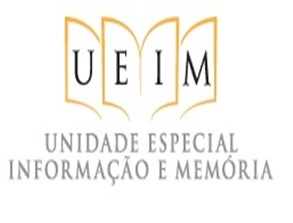 Às nove horas do dia vinte e quatro de setembro, no ano dois mil e vinte, on-line, através da plataforma institucional RNP - Rede Nacional de Ensino e Pesquisa, contando com a presença da Coordenadora Pró-Tempore da UEIM, Profa. Dra. Luciana Salazar Salgado, do Bibliotecário Documentalista  e Coordenador Técnico Pró-Tempore da UEIM, Ricardo Biscalchin, da Auxiliar em Administração Gisele Ap. Monti Carmelo Donadoni e da Estagiária Administrativa Thaís Rodrigues de Sousa,  foi realizada a décima primeira Reunião da Equipe da Unidade Especial de Informação e Memória, UEIM/CECH, sob a presidência da Coordenadora Pró-tempore da UEIM, Profa. Dra. Luciana Salazar Salgado. PAUTA: 1- Aprovação da Ata da 10ª  Reunião  da  UEIM  durante a pandemia de COVID-19, realizada em 28/08/2020. Aprovada por unanimidade; 2-  Acompanhamento da aprovação das atualizações do Regimento Interno da UEIM. A Auxiliar em Administração Gisele Ap. Monti Carmelo Donadoni, secretária da UEIM, informou aos presentes que a tramitação do processo SEI nº 23112.001130/1997-86, ainda continua aguardando o parecer da Procuradoria Federal da UFSCar; 3- Necessidade de consulta física ao acervo da UEIM,  pelo Assistente Administrativo  Felipe Rossit , secretário do PPGIS / CECH, para realizar sua pesquisa de mestrado. Após ampla discussão, ficou deliberado que o Assistente Administrativo Felipe Rossit terá acesso à sala de exposições, a leitora de microfilmes e aos microfilmes, para desenvolvimento de pesquisa durante dias e horários a serem acordados em termo a ser preenchido e assinado pelo interessado, sendo orientado na primeira pesquisa pessoalmente pelo bibliotecário Ricardo Biscalchin, resguardados os cuidados de saúde em virtude da pandemia. O critério para o aceite é embasado pelo fato do interessado ser técnico administrativo do CECH e pela tipologia do material a ser pesquisado (microfilme) sendo esses os critérios adotados para o aceite da pesquisa física no acervo. Estes e outros critérios poderão ser utilizados em solicitações futuras para acesso físico ao acervo da UEIM, que serão analisadas caso a caso em reunião do conselho científico da UEIM. Segue modelo do “Termo para acesso ao acervo de microfilmes da UEIM durante a pandemia de covid-19: Eu, Felipe Rossit, técnico administrativo do Centro de Educação e Ciências Humanas da UFSCar, me responsabilizo pela sala de exposições da UEIM, pelos microfilmes e pela máquina leitora de microfilmes, aceito que somente eu e a equipe da UEIM poderemos ficar no espaço, devendo desse modo a porta se manter fechada com chave e desenvolverei minhas pesquisas. Durante minha permanência na sala devo seguir as normas de saúde estabelecidas pelo Ministério da Saúde, utilizando mascara e portando, álcool em gel. Sem mais, São Carlos, xx de xxxxxxx de 2020”.      INFORMES: 1- Profa. Luciana Salazar Salgado pediu para a Estagiária administrativa da UEIM, Thaís Rodrigues de Sousa, trazer para pensar uma ideia para entregar em outubro de 2020. Profa. Luciana Salazar Salgado, Coordenadora Pró-tempore da UEIM, disse que a estagiária precisa fazer acontecer até novembro de 2020, e que precisamos fechar o ano com algo efetivamente concluído publicamente. Pediu para a Thaís entregar um documento com objetivos e um pequeno cronograma de trabalho de museu, plataforma, material etc. Ricardo Biscalchin Bibliotecário Documentalista, disse que adaptaria a ideia com as fotos da UFSCar que já possuímos.  Seria o início de um projeto para se fechar ao longo do tempo;   2- Paulo Brasileiro, Diretor de Relações Institucionais da EPTV contatou o Bibliotecário documentalista da UEIM, Ricardo Biscalchin,  para propor uma parceria de digitalização dos jornais Tribuna de Ribeirão, pertencente ao grupo da EPTV.  O diretor institucional da EPTV, Sr. Paulo Brasileiro,  propôs uma parceria de digitalização dos jornais Tribuna de Ribeirão, pertencente ao grupo da EPTV, sendo realizada uma consultoria junto ao bibliotecário desta Unidade, Ricardo Biscalchin, sobre a digitalização e as possibilidades de estabelecimento de parceria institucional. No entanto, o contato não foi restabelecido conforme havia sido acordado e por isso, será enviado um email de contato para retomarmos as tratativas;  3- O aluno Ariel Morelli não respondeu mais aos emails sobre o projeto de divulgação dos acervos de forma digital. O mesmo se passa com o aluno Ariel Morelli, que não respondeu mais aos emails sobre o projeto de divulgação dos acervos de forma digital, após também ter recebido consultoria do Bibliotecário Documentalista Ricardo Biscalchin sobre acervos, organização de exposições, preservação digital, tipologia de materiais e divulgação de exposições. Ele também receberá um email para retomar a parceria acordada;  4- Ricardo Biscalchin foi convidado pelo Pet BCi para colaborar com uma exposição que eles estão organizando sobre o fazer bibliotecário e se reunirá virtualmente na tarde do dia 01/09/2020. O Bibliotecário Documentalista Ricardo Biscalchin participou virtualmente na tarde do dia 01/09/2020 de uma reunião com o Pet BCi para colaborar com uma exposição sobre o fazer bibliotecário. Nessa reunião ele expôs sua percepção sobre o fazer bibliotecário, os desafios da profissão frente à pandemia, a digitalização, as atividades desenvolvidas e os desafios enfrentados pela UEIM durante esse momento de pandemia;  5- ProAd agendou reunião sobre Novo Portal de Compras da UFSCar para o dia 07/10/2020, das 09h30 às 11h00, via plataforma Google meet. De acordo com o Informe UFSCar de 11/09/2020, foi lançado  novo Portal de Compras. Para o CECH, foi agendada reunião para apresentação da plataforma para o dia 0719/2020, das 09h30 às 11h00, via plataforma Google meet; 6- Informe sobre o envio de cópia do Termo de Adequação de Plano de atividades de Estágio – Thaís Rodrigues de Sousa, devidamente assinado pelos responsáveis, para arquivo nesta secretaria. Conforme acordado, a CCBCI enviou cópia do Termo de Adequação de Plano de Atividades de Estágio, devidamente assinado pelos responsáveis, para arquivo nesta secretaria.  Nada mais havendo a tratar, a reunião foi encerrada às 10h:20, e eu, Gisele Aparecida Monti Carmelo Donadoni, lavrei a presente ata que vai assinada pelos participantes da reunião, conforme segue: Luciana Salazar Salgado__________________________________________________________;Ricardo Biscalchin______________________________________________________________;Gisele M. C. Donadoni__________________________________________________________;Thaís Rodrigues de Sousa______________________________________________________.